			                              طرابلس في 6/10/2022 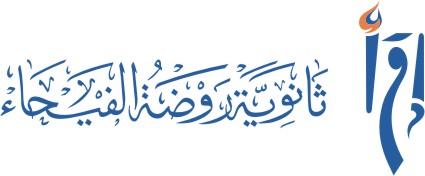    	 حضرة الأهالي الكرام	تحية طيبة وبعد،      بمناســبة ذكرى المولد النبوي الشريف، تعطّل ثانوية روضة الفيحاء في 14 ربيع الأول 1444 ، المصادف يوم الاثنين الواقع فيه 10-10-2022.                 تستأنف الدراسة  كالمعتاد صباح يوم الثلاثاء الواقع فيه 11-10-2022 .                               							             وشكراً - الإدارة